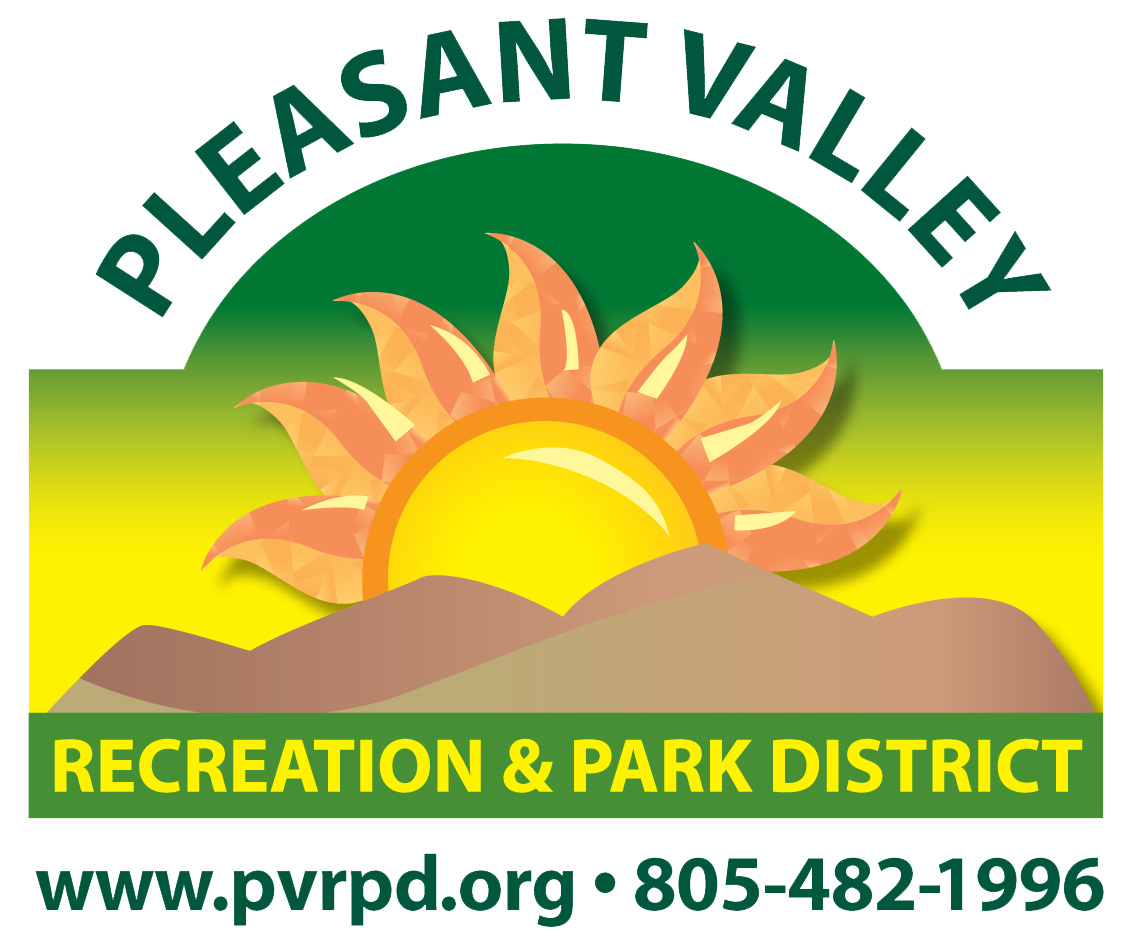 Team Name:					Night:	 				Alt. Night:Manager:						Cell Phone:				Alt. Phone:Street Address: 					City: 					ZIP:Email Address: 		   			League Request (Circle One): 	C-   or   C   or   C+Note: 12 players minimum. 20 players maximum.All information must be clearly legible, accurate, and verifiable.Team Manager & Players: Please complete both sides of this form.Players under 18 must comply with California State Law, AB2007 regarding concussions and head injury. Parent Authorization Forms can be found online at pvrpd.org under Adult Sports.OFFICE USE ONLYEntry Fee: $                    Date:                    Time:                    Receipt: #                              Initials:Players under 18 must comply with California State Law, AB2007 regarding concussions and head injury.Parent Authorization Forms can be found online at pvrpd.org under Adult Sports.#Player NameHome AddressCityZIPCell PhoneShirtSize1234567891011121314151617181920Player Name (Print)Player SignatureEmail Address 1234567891011121314151617181920